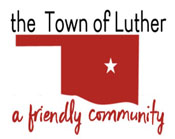 BOARD OF TRUSTEES FOR THE TOWN OF LUTHERSPECIAL MEETING AGENDA      MINUTESIn accordance with the Open Meeting Act, Title 25, Section 311 of the Oklahoma Statutes, the Town of Luther, County of Oklahoma, 119 S. Main Street, hereby calls a Special Meeting of the Luther Board of Trustees, Wednesday, June 5th, 2019 at 7:00 p.m. at Town Hall, 119 S. Main St., Luther, OK 73054.Call to order.Pledge of AllegianceRoll Call… All PresentDetermination of a quorum… YesTrustee One (Paxton Cavin)Consideration, discussion and possible action to change the employment probationary period for full-time officers from the Town of Luther Standard of 3 months to the state wide standard for police officers of 12 months for certified and 18 months for non-certified. Motion to approve as written: P. Cavin… 2nd: T. Langston… Unanimous Yes Vote.Consideration, discussion, and possible action regarding Chris Tate’s resignation.Motion to Chris Tate’s resignation: P. Cavin… 2nd: T. Langston… Unanimous Yes Vote.Consideration, discussion, and possible action to advertise, post, and begin the search process to fill the School Resource Officer position.Motion to approve as written: P. Cavin… 2nd: J. White… Unanimous Yes Vote.Consideration, Motion and Vote to Enter Into Executive Session.Proposed Executive Session for the purpose of discussing the following item so the board can return to Open Session and take action pursuant to Executive Session Authority: Okla. Stat. title 25 Section 307 (B) (1). The following items are proposed for discussion during the Executive Session:Discussion will follow regarding hiring Christopher Fetters Full-Time as a Police Officer at the rate of $13.00/hour with 1 year probation. Discussion will follow regarding hiring Traey Albert Full-Time as a Police Officer at the starting rate of $10.00/hour until completion of CLEET. After successfully completing CLEET and required state testing, Albert will then immediately be moved to the entry level pay rate of $13.00/hour. Albert will complete a 18 month probation period starting his date of hire. Motion to enter into Executive Session: P. Cavin… 2nd: J. White… Unanimous Yes Vote.Reconvene into Open Session.Motion to into open session: P. Cavin… 2nd: T. Langston… Unanimous Yes Vote.Consideration, discussion and possible action to hire Christopher Fetters Full-Time as a Police Officer at the rate of $13.00/hour with a 1 year probation.Motion to approve as written: P. Cavin… 2nd: J. White… Unanimous Yes Vote. Consideration, discussion and possible action to hire Traey Albert Full-Time as a Police Officer at the starting rate of $10.00/hour until completion of CLEET. After successfully completing CLEET and required state testing, Albert will then immediately be moved to the entry level pay rate of $13.00/hour. Albert will complete an 18 month probation period starting his date of hire. Motion to approve as written: P. Cavin… 2nd: T. Langston… Unanimous Yes Vote.Trustee Two (Brian Hall)Trustee Three (Trandy Langston)Trustee Four (Jeff Schwarzmeier)Trustee Five (Jenni White)Adjourn.Motion to Adjourn: T. Langston… 2nd: P. Cavin… Unanimous Yes Vote.___transcribed 06/07/2019 by___Kim Bourns, Town Clerk/Treasurer*Agenda Posted Monday, June 3rd, 2019 at Luther Town Hall, on the website at www.townoflutherok.com and on Facebook at The Town of Luther, prior to 7:00 pm.